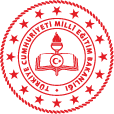 TC.UŞAK VALİLİĞİMAVİŞEHİR İLKOKULU MÜDÜRLÜĞÜİÇ-DIŞ İLETİŞİM PLANI20201. AMAÇ:COVİD-19 hastalığında etkilenecek personelin hastalığı tanımalarını, rollerini vesorumluluklarını yerine getirmek üzere en uygun şekilde hazırlık yapmalarını vekoordinasyon içinde hareket etmelerini yardımcı olacak bilgi ve çerçeveyisağlamaktır.2.KAPSAM:COVİD-19 pandemisinin bulaşmasını engellemeye yönelik olarak alınacak tümönlemleri kapsar.3. TANIMLAR:İletişim:İletilen bilginin hem gönderici hem de alıcı tarafından anlaşıldığı ortamda bilginin bir göndericiden bir alıcıya aktarılma sürecidir.İletişim Ağı: İletişim araçlarının birbirleriyle ortak bağlantı kurma veya iş birliği sağlama durumu veya düzenidir. 4. DAYANAKLAR:-Eğitim kurumlarında hijyen şartlarının geliştirilmesi ve enfeksiyonu önleme kontrol kılavuzu5. SORUMLULUKLAR:Okul yönetimi, öğretmenler ve okul personeli başta olmak üzere bu süreçte görevalacak kişiler.6.  İLETİŞİM UYGULAMALARI:a. İç İletişim :b. Dış İletişim :Ateş, öksürük, burun akıntısı, solunum sıkıntısı gibi salgın hastalık belirtileri olan veya temaslısı olan öğretmen, öğrenci ya da çalışanların tespit edilmesi durumunda zaman geçirmeksizin, sıralı olarak aranması gereken kişiler.Adı- SoyadıGöreviTelefonuMİNE TOLGA SARAÇKurum Acil Durum SorumlusuFATİH ÖZBINARKurum AmiriİSMAİL ÇIBIKSağlık Kuruluşu(Halk Sağlığı)BÜLENT ŞAHİNİl MEM